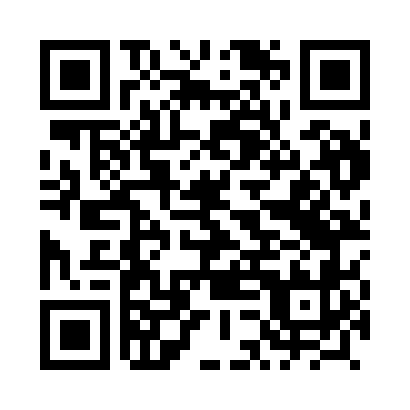 Prayer times for Miedary, PolandWed 1 May 2024 - Fri 31 May 2024High Latitude Method: Angle Based RulePrayer Calculation Method: Muslim World LeagueAsar Calculation Method: HanafiPrayer times provided by https://www.salahtimes.comDateDayFajrSunriseDhuhrAsrMaghribIsha1Wed2:575:1912:425:488:0610:182Thu2:535:1812:425:498:0710:213Fri2:505:1612:425:508:0910:244Sat2:475:1412:425:518:1010:275Sun2:445:1212:425:528:1210:306Mon2:405:1112:425:538:1310:327Tue2:375:0912:425:548:1510:358Wed2:335:0712:415:558:1610:389Thu2:305:0612:415:568:1810:4210Fri2:275:0412:415:568:1910:4511Sat2:265:0312:415:578:2110:4812Sun2:255:0112:415:588:2210:4913Mon2:255:0012:415:598:2410:5014Tue2:244:5812:416:008:2510:5115Wed2:244:5712:416:018:2710:5116Thu2:234:5512:416:028:2810:5217Fri2:234:5412:416:028:2910:5218Sat2:224:5312:416:038:3110:5319Sun2:224:5112:416:048:3210:5420Mon2:214:5012:426:058:3410:5421Tue2:214:4912:426:068:3510:5522Wed2:204:4812:426:068:3610:5523Thu2:204:4712:426:078:3710:5624Fri2:204:4612:426:088:3910:5725Sat2:194:4512:426:098:4010:5726Sun2:194:4412:426:098:4110:5827Mon2:194:4312:426:108:4210:5828Tue2:184:4212:426:118:4410:5929Wed2:184:4112:426:118:4511:0030Thu2:184:4012:436:128:4611:0031Fri2:174:3912:436:138:4711:01